Classroom Rules and Guidelines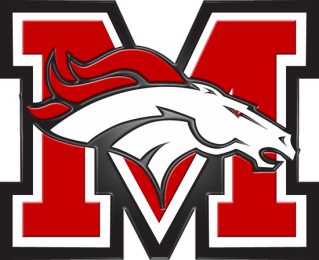 Mr. Guyer’s Tech ClassRoom E102No Food or Drinks allowed in the computer room. No Exceptions Respect your peers and teacher.Absolutely no playing games on the PC. That means the computer. Abide by seating chart, there is one.All students will remain seated in their chairs at their workstation. Not abiding by this will result in detention. No IPods’, MP3 Players, CD Players, or any electronic devices in the room unless approved by teacher.  Not abiding by this will result in detention. No Pens or Paper or books allowed in the room. We will strive to be a paperless classroom.  Some books will be handed to you, but they must stay in the room. Respect all Mustang Public Schools property including but not limited to Computers, laptops, ipads, headphones, speakers, flip cameras, digital cameras, Monitors, Mice, keyboards and CPU’s.Talking will be limited. You are here to learn. Not to play or visit with friends during class.  You will be very busy, we have lots to do. You will have a daily class itinerary that you must follow. The itineraries are kept in class so that you cannot lose them. Cell phones can be charged at desk and out on the desk and used during class activities. We do not print paper. Remember we are a “Paperless Classroom”   All District rules apply in my classroom. They will not be broken. Cut on the below line and return for a grade of 20 points. I have read the following rules and guidelines for Mr. Guyer’s class and will respectfully follow them to the best of my ability. Return this section. Student Print Name   _______________________ Class Hour _______	Parent Signature _______________________